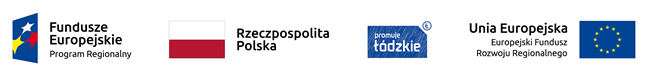 Projekt współfinansowany z Europejskiego Funduszu Rozwoju Regionalnego w ramach Regionalnego Programu Operacyjnego Województwa Łódzkiego na lata 2014 – 2020. Oś priorytetowa: IV Gospodarka niskoemisyjna, Działanie: IV.1 Odnawialne źródła energii, Poddziałanie:	IV.1.1 Odnawialne źródła energii - ZITZałączniki nr 5  do SWZGmina Andrespolz siedzibą w Andrespoluul. Rokicińska 12695-020 AndrespolDokumenty składane na wezwanie Zamawiającego„Dostawa, montaż i uruchomienie 140 kompletnych instalacji fotowoltaicznych w ramach projektu OZE w Gminie Andrespol”Na wezwanie Zamawiającego przedkładamy wykaz dostaw/realizacji, w celu oceny spełniania przez wykonawcę warunków udziału w postępowaniu w zakresie niezbędnym do potwierdzenia spełniania warunku udziału w postępowaniu w zakresie, o którym mowa w części XIII SWZ Zdolność techniczna lub zawodowa Do wykazu należy dołączyć dowody określające, czy te dostawy (realizacje) zostały wykonane lub są wykonywane należycie, przy czym dowodami, o których mowa, są referencje bądź inne dokumenty sporządzone przez podmiot, na rzecz którego dostawyi zostały wykonane, a w przypadku świadczeń powtarzających się lub ciągłych są wykonywane, a jeżeli wykonawca z przyczyn niezależnych od niego nie jest w stanie uzyskać tych dokumentów - oświadczenie wykonawcy; w przypadku świadczeń powtarzających się lub ciągłych nadal wykonywanych referencje bądź inne dokumenty potwierdzające ich należyte wykonywanie powinny być wystawione w okresie ostatnich 3 miesięcy; jeżeli wykonawca powołuje się na doświadczenie w realizacji dostaw  wykonywanych wspólnie z innymi wykonawcami, wykaz  dotyczy dostaw, w których wykonaniu wykonawca ten bezpośrednio uczestniczył, a w przypadku świadczeń powtarzających się lub ciągłych, w których wykonywaniu bezpośrednio uczestniczył lub uczestniczy.Wykaz dostaw/realizacjiLP.Opis wykonanych dostaw/realizacji  (opis zakresu  stosownie do wymaganego w części XIII SWZ warunku udziału w postępowaniu) Podmiot na rzecz, którego dostawy wraz z montażem wykonano(nazwa i adres) Miejsce wykonania dostawyOkres wykonaniadostawyod (d, m, r) do (d, m, r) 1.2.